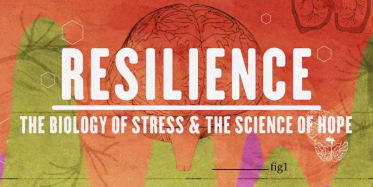 ResilienceEnhancing a Culture of Health by building resilience in our communityFree Documentary Screening & Panel DiscussionWednesday, November 29, 20171pmCare Oregon315 SW 5th AVEPortland, Oregon 97204Resilience: The Biology of stress & the Science of Hope illustrates how parents, caregivers, educators, healthcare professionals and law enforcement can disrupt cycles of violence, addiction, and disease through establishing dedicated, nurturing relationships.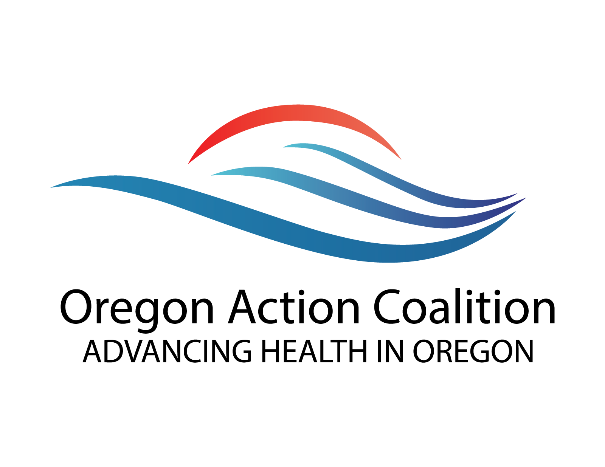 Sponsored by: Oregon Action CoalitionHosted By: Care OregonLimited Seating: RSVP    http://bpt.me/3103896			